Stundenplan Klasse 1c ( Frau Picard) ab Montag 2.11.2020  
WICHTIG  Sammelpunkt vor Unterrichtsbeginn: Kochschule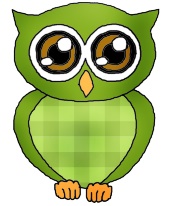 Deutsch, Mathe, Sachunterricht, Sport, Kunst, Religion         bei Frau PicardZeitMoDiMiDoFr8.30 PicardPicardPicardPicardPicardPicardPicard SportPicardPicard SportPicard10.15 PausePicardPicard            PicardPicardPicardBis 11.55 UhrPicardPicardPicardPicardPicard